ANGIELSKI								Zadanie 2Tym razem powtórzymy wiersz z gestami, które pomogą dzieciom zadbać o higienę osobistą i bezpieczeństwo innych: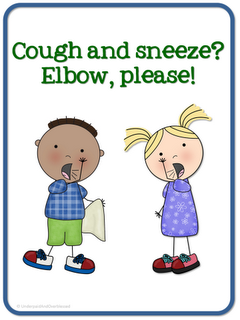 W tłumaczeniu: kaszel i kichanie- proszę o łokieć!Dziecko powtarzając słowa udaje, że kaszle i kicha i zasłania usta zgiętą ręką w łokciu.Ten prosty, pięciowyrazowy wierszyk uczy kilku słów i właściwego zachowania mgr Katarzyna Górniak